Nombre y apellido ______________________________________ Fecha _______ Práctica del subjuntivo¿Cómo se forma el subjuntivo?1. _____________________ 2. ____________________ 3. ____________________¿Cuáles son los verbos irregulares y sus conjugaciones? (spanish and english)D____ = _________H_______ = _________** This is the only form!I ____ = _________E _______ = _________S ________ = _________S _______ = _________¿Qué pasa con los verbos?:car  _______________ gar  __________________ zar  ________________1st verb in the sentence is in the ____________________ + _____________________+ 2nd verb in the sentence is in the _________________________________________.¿Cuáles son los conjugaciones en el subjuntivo de los siguientes verbos?1. tener (yo) _________2. hacer (tú) _________3. salir (ella) _________4. oír (nosotros) ____________________5. venir (ellos) ____________________6. pensar (yo) _________7. entender (tú) ____________________8. cantar (ella) ________9. vivir (nosotros) ____________________10. leer (uds.) ________11. despertarse (yo) ____________________12. divertirse (tú) ____________________13. dormir (él) ________14. funcionar (ellos) ____________________Siga los siguiente instrucciones:A. Highlight all of the verbs of hopes, wishes, wants OR the impersonal expressions.B. Put a square around all of the verbs in the subjunctive.C. Conjugate the verb either in the present tense or the subjunctive (based on whether it is the first verb or second verb in the sentence.)1. Yo quiero que ellos ______________________ (tomar) el ascensor.Traducción: ______________________________________________________________2. Ellos esperan que el congelador ________________________ (funcionar)Traducción: ______________________________________________________________3. Ojalá que la casa _______________________ (tener) el horno microondas.Traducción: ______________________________________________________________4. Tú insistes que tus parientes ___________________________ (hospedarse) en la pensión.Traducción: ______________________________________________________________5. Ellos quieren que ________________________ (haber) muchos muebles en la casa.Traducción: ______________________________________________________________6. Nosotros deseamos que el comedor _____________________ (ser) rojo.Traducción: ______________________________________________________________7. Usted prefiere que el baño ____________________ (tener) un lavabo y una bañera.Traducción: ______________________________________________________________8. Ojalá que yo ___________________ (llegar) a tiempo a la clase.Traducción: ______________________________________________________________9. Tú esperas que nosotros _______________________ (saber) la dirección a la casa.Traducción: ______________________________________________________________10. Mi madre sugiere que ____________________ (haber) escaleras y ascensor en la pensión.Traducción: ______________________________________________________________11. Nosotros ______________________ (necesitar) en que ustedes se levanten muy temprano.Traducción: ______________________________________________________________12. Yo __________________ (querer) que tú llames a los padres.Traducción: ______________________________________________________________13. Ella ____________________ (insistir) en que nosotros vayamos a la piscina con ella.Traducción: ______________________________________________________________14. Usted ____________________ (sugerir) que haya cinco habitaciones.Traducción: ______________________________________________________________15. Tú ________________________ (desear) que la recepción esté abierta.Traducción: ______________________________________________________________16. Nosotros _______________________ (esperar) que tú hables con el maletero.Traducción: ______________________________________________________________17. Ustedes ________________________ (sugerir) que yo salga de la habitación con la llave.Traducción: ______________________________________________________________Escribe las siguientes oraciones usando el tiempo presente + que + el subjuntivo.1. Ojalá / el horno / funcionar_______________________________________________________________________2. Ojalá / ella / hospedarse en un hotel_______________________________________________________________________3. Ojalá / Armando y Lucia / acostarse temprano_______________________________________________________________________4. Ojalá / Marisol / dormir_______________________________________________________________________5. Ellas / insistir / yo / ir a la fiesta_______________________________________________________________________6. Tú / esperar / ellos / venir al museo_______________________________________________________________________7. Yo / desear / los estudiantes / ser simpáticos_______________________________________________________________________8. Nosotros / necesitar / tú / recibir buenas notas_______________________________________________________________________9. Ella / querer / sus padres / oír la música_______________________________________________________________________10. La profesora / sugerir / yo / estudiar_______________________________________________________________________11. Tú / preferir / la maestra / no dar tarea_______________________________________________________________________12. Yo / insistir en / tú / dar dinero al pobre._______________________________________________________________________13. Nosotros / desear / usted / saber hablar el español_______________________________________________________________________14. Ustedes / necesitar / haber muchos muebles_______________________________________________________________________15. La gente / sugerir / la pensión / estar abierta_______________________________________________________________________Tarea: El Subjuntivo con Duda y EmociónCompleta las oraciones usando el presente + que + el subjuntivo. Traduce las oraciones.Ella / no creer / los clientes / llevar / las gorras._______________________________________________________________________Traducción: ______________________________________________________________Yo / dudo / el dependiente / vender / las billeteras_______________________________________________________________________Traducción: ______________________________________________________________Tú / esperar / el chaleco / tener las rayas _______________________________________________________________________Traducción: ______________________________________________________________4. Nosotros / tener miedo de / los niños / gastar tanto dinero_______________________________________________________________________Traducción: ______________________________________________________________5. Ustedes / alegrarse de / nosotros / pagar los gastos_______________________________________________________________________Traducción: ______________________________________________________________6. No es verdad / el cajero / prestar dinero_______________________________________________________________________Traducción: ______________________________________________________________7. Quizás / el dependiente / querer escoger el anillo, la bolsa, el collar, los aretes, y la pulsera._______________________________________________________________________Traducción: ______________________________________________________________8. No es seguro / la corbata / hacer juego con el traje_______________________________________________________________________Traducción: ______________________________________________________________9. Tú / sentir / ellos / no ahorrar dinero_______________________________________________________________________Traducción: ______________________________________________________________10. A ella / sorprender / el cajero / tener la cuenta de ahorros_______________________________________________________________________Traducción: ______________________________________________________________Práctica con la gramática- Create your own sentences using the following grammar topics.Escribe oraciones con los asuntos gramaticales. Subraya la palabra en la oración. A. Hace + time + que + present tense (Have/has been +ing) I have been dancing for 2 months Hace dos meses que yo bailo. 1. a.____________________________________________________________________ b. ____________________________________________________________________ 2. a.____________________________________________________________________ b. ____________________________________________________________________ 3. a.____________________________________________________________________ b. ____________________________________________________________________ B. Hace + time + que + preterite tense (ago) I danced two months ago.  Hace dos meses que yo bailé. 1. a.____________________________________________________________________ b. ____________________________________________________________________ 2. a.____________________________________________________________________ b. ____________________________________________________________________ 3. a.____________________________________________________________________ b. ____________________________________________________________________ C. Subjunctive with Impersonal Expressions (It’s good that…) It’s good that I study for class.  Es bueno que yo estudie para la clase. 1. a.____________________________________________________________________ b. ____________________________________________________________________ 2. a.____________________________________________________________________ b. ____________________________________________________________________ 3. a.____________________________________________________________________ b. ____________________________________________________________________ D. Possessive Adjectives (my, your, his, her, your, our, their, all of your) My boyfriend is handsome. Mi novio es guapo. 1. a.____________________________________________________________________ b. ____________________________________________________________________ 2. a.____________________________________________________________________ b. ____________________________________________________________________ 3. a.____________________________________________________________________ b._________________________________________________________________________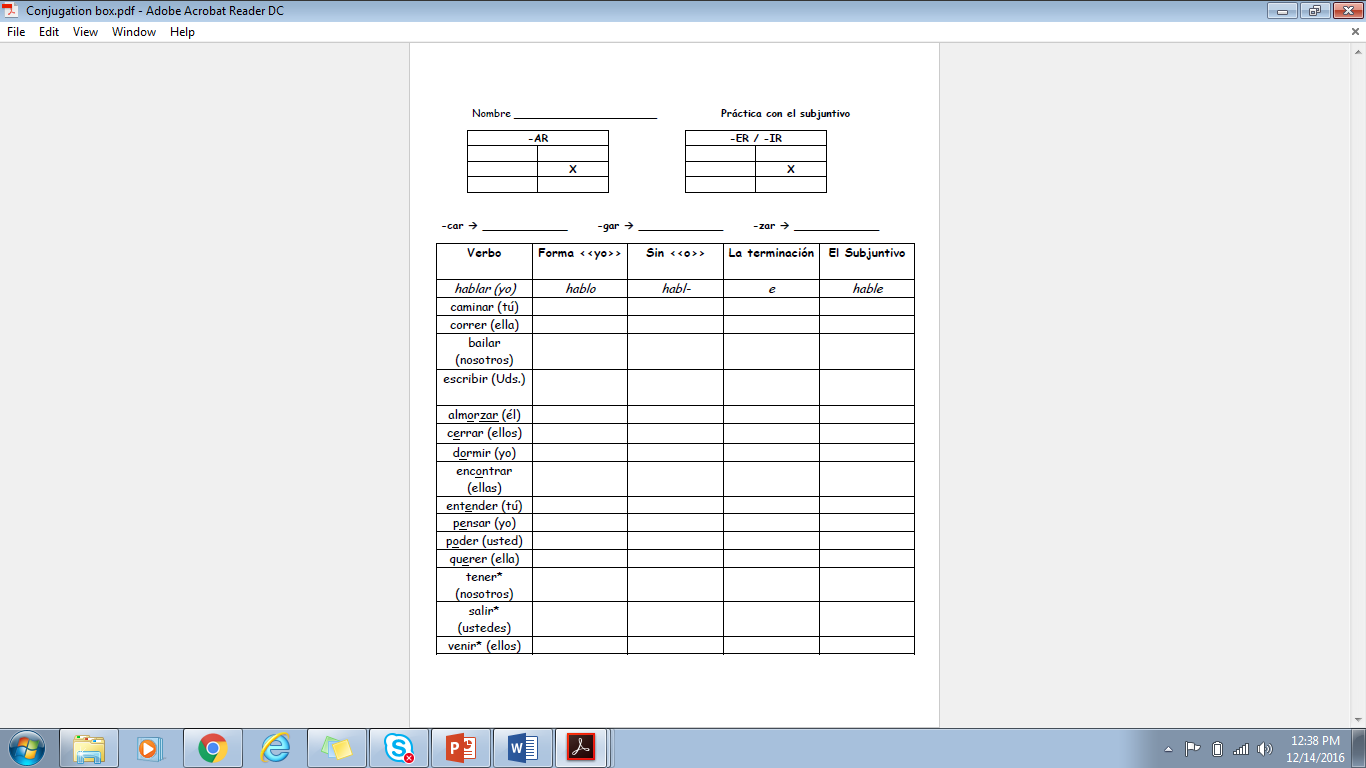 